قائمة بأسماء الأساتذة الذين ناقشوا التأهيل الجامعي للسنة 2018République Algérienne Démocratique et populaireMinistère de l’Enseignement Supérieur et de UNIVERSITE DE GUELMAFACULTE DES SCIENCES ET DE 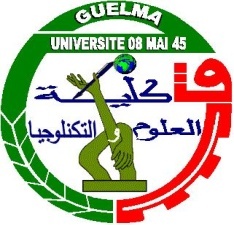 الجمهورية الجزائرية الديمقراطية الشعبيةوزارة التـعليم العالي والبحث العلميجـــامعة قالمـــةكليـة العلـوم والتكنولوجياما بعد التدرج والبحث العلمي والعلاقات الخارجيةالرقمالاسم و اللقبالاختصاصتاريخ المناقشة1Boukharouba AbdelhakGenie Electrique03/05/20182Remadnia MokdadGenie Electrique07/05/20183Boudefel AmarGenie Electrique10/05/20184Bedoud KhouloudGenie Electrique13/11/20185Kassa Baghdouche LazharGenie Electrique13/11/20186Chelaghmia Mohamed LyamineChimie Industrielle13/11/20187Madi RafikGénie Civil19/11/2018